
หน่วยการเรียนรู้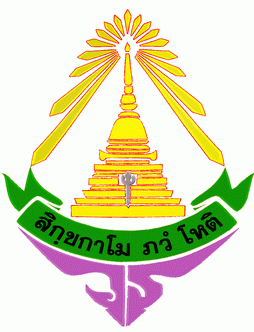 โรงเรียนวชิรธรรมสาธิต1. มาตรฐานการเรียนรู้ / ตัวชี้วัด (รายวิชาเพิ่มเติม ใช้ ผลการเรียนรู้)2. สาระสำคัญ / ความคิดรวบยอด3. สาระการเรียนรู้	- สาระแกนกลาง- สาระท้องถิ่น4. สมรรถนะสำคัญของผู้เรียน ความสามารถในการสื่อสาร			 ความสามารถในการใช้เทคโนโลยี ความสามารถในการคิด			 ความสามารถในการแก้ปัญหา ความสามารถในการใช้ทักษะชีวิต5. คุณลักษณะอันพึงประสงค์	 รักชาติ ศาสน์ กษัตริย์		 ซื่อสัตย์สุจริต			 มีวินัย ใฝ่เรียนรู้				 อยู่อย่างพอเพียง		 มุ่งมั่นในการทำงาน รักความเป็นไทย			 มีจิตสาธารณะ6. ชิ้นงาน / ภาระงาน7. การวัดและประเมินผล8. กิจกรรมการเรียนรู้9. สื่อและแหล่งเรียนรู้	1. 									2. 									3. 									4. 									5. 								10. เวลาเรียน / จำนวนคาบ	หมายเหตุ	หัวข้อที่ 5-6 สามารถเพิ่มเติมจากที่กำหนดได้